TENNISLEAGUE 2021 BY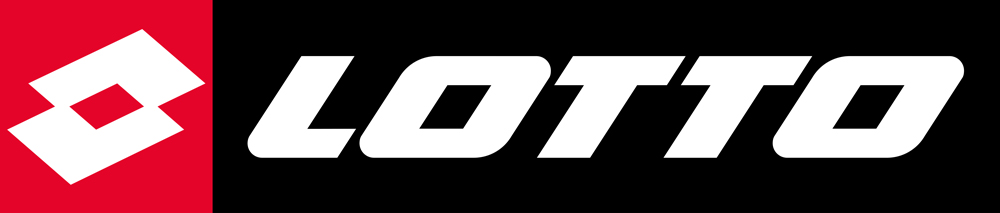 ΈδραFTA TENNIS CLUB PAROS ΠΑΡΟΙΚΙΑ4 GREEN SET ΓΗΠΕΔΑΗμερομηνίες αγώνωνΈναρξη 02/09/2021Λήξη: 06/09/2021Ωράριο αγώνων:ΠΠΣΚΔ από 09.00Επιδιαιτητής ΑγώνωνΖαρειφόπουλος ΚώσταςΚατηγορίεςΜΟΝΑ (ΑΝΔΡΩΝ ΓΥΝΑΙΚΩΝ) 1) MASTER, 2) ADVANCED , 3) MEDIUM , 4) BEGGINERS ΔΙΠΛΑ   (ΑΝΔΡΩΝ ΓΥΝΑΙΚΩΝ)   1) MASTER, 2) ADVANCED , 3) MEDIUM , 4) BEGGINERS ΜΕΙΚΤΑ MASTER, 2) ADVANCED , 3) MEDIUM , 4) BEGGINERS Maximum συμμετοχή 2 κατηγορίες.Παρατηρήσεις:H δήλωση της κατηγορίας γίνεται με ευθύνη των αγωνιζομένων. Όλες οι άλλες κατηγορίες είναι για ερασιτέχνες. Τρόπος διεξαγωγής πρωταθλήματοςΜΟΝΑ-ΔΙΠΛΑ2 νικηφόρα sets των 6 games (6-6 tie-break των 7 πόντων) με το σύστημα NO-AD. Σε περίπτωση ισοπαλίας 1-1 set θα διεξάγεται match tie-break των 10 πόντων.Υποχρεώσεις αγωνιζόμενωνΟι αγωνιζόμενοι οφείλουν να προσέρχονται 10 λεπτά πριν τον αγώνα τους στην γραμματεία. Αγωνιζόμενος που δεν θα παρουσιαστεί εντός 15 λεπτών από την προγραμματισμένη ώρα της συνάντησης θα χάνει τον αγώνα.Όσοι δεν δήλωσαν συμμετοχή στην προκαθορισμένη ημερομηνία έχουν το δικαίωμα να γράφονται στην Λίστα Αναπληρωματικών. Έτσι θα έχουν την δυνατότητα να μπουν στο ταμπλό, με σειρά προτεραιότητας, εφόσον κάποιος αγωνιζόμενος δεν παρουσιαστεί στον προγραμματισμένο αγώνα του. Η Λίστα Αναπληρωματικών κλείνει με την έναρξη των αγώνων της κατηγορίας τους.Η πρόληψη της υγείας του κάθε αγωνιζόμενου είναι προσωπική ευθύνη του καθενός.Δηλώσεις συμμετοχήςΤρόποι δήλωσης συμμετοχήςΣτο τηλέφωνο 6936532613.μέσω e-mail στο info@tennisleague.gr μέσω της ιστοσελίδας www.tennisleague.gr και  Διευκρινίσεις:Στη δήλωση συμμετοχής οι αθλητές πρέπει οπωσδήποτε να δηλώνουνΗμερομηνία γέννησηςΚινητό τηλέφωνο επικοινωνίαςE-mail (εφόσον διαθέτουν)Κατηγορίες στις οποίες επιθυμούν να συμμετάσχουν Ημέρα (μία καθημερινή) και ώρες που δεν μπορούν να αγωνισθούν.Η Γραμματεία των αγώνων θα λάβει υπ’ όψιν της τις ιδιαιτερότητες που θα δηλωθούν στον καταρτισμό του προγράμματος, όμως θα τις ικανοποιεί μόνο όταν αυτό είναι εφικτό.Σε περίπτωση μη συμφωνίας των αθλητών στην ώρα του αγώνα τους, θα γίνεται κλήρωση και ο νικητής θα επιλέγει την ημέρα και ώρα.Χρηματική εισφορά190 € το άτομο για συμμετοχή στο τουρνουά και πρωινό σε δίκλινο δωμάτιο στο FRAGOULIS VILLAGE HOTEL (3 stars) η στο LOUIZA HOTEL ΓΙΑ 3 ΒΡΆΔΙΑ η 235 ευρώ το άτομο για 3 βράδια στο GALINOS HOTEL (3stars). Η τιμη για συμμετοχές εκτός εκδρομής είναι 35 ευρώ η πρώτη κατηγορία 20 ευρώ η δεύτερη. Δώρο μπλουζάκι σε όλους του συμμετέχοντες και  κλήρωση πολλών δώρων (δωμάτια στα εν λόγω ξενοδοχεία και 3 ζευγάρια παπούτσια LOTTO)     ΔΗΛΩΣΕΙΣ Έως 20/08/2021Κλήρωση ΑγώνωνΗ κλήρωση για τον καθορισμό του προγράμματος των αγώνων θα πραγματοποιηθεί στις 20/08/2021Τελικοί Αγώνες Έπαθλα και Κλήρωση των ΔώρωνΟι τελικοί αγώνες θα διεξαχθούν στις 06/09/2021. Έπαθλα θα απονεμηθούν στους 2 πρώτους νικητές κάθε κατηγορίας. Θα κληρωθούν 3 διανυκτερεύσεις στα συνεργαζόμενα ξενοδοχεία και 3 τυχερούς και 3 ζευγάρια LOTTO παπούτσια.